Sort out: moss, gloves, saw, pliers, hot glue gun, pebbles, sand, soil.Fill in missing verbs: take out, put (2x), cut off, glue, wear, add (2x), water, Then listen and check. ___________ the metal end of the bulb. Be careful! Wear gloves.___________the inside of the bulb.___________ the bulb on the wood.___________ sand inside the bulb.___________ pebbles inside the bulb.___________ soil.___________ moss.___________ it once a week.Match the pictures to the instructions 1 – 5. in exercise 2.  Write 1 to 5.ToolsSafety clothesWhat you put inside the bulb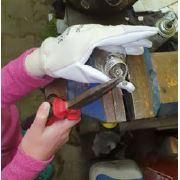 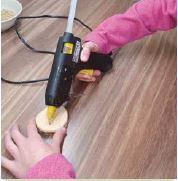 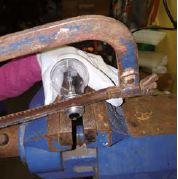 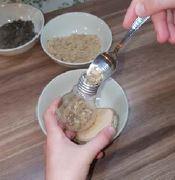 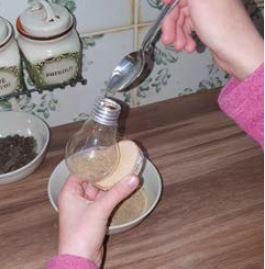 